Сольфеджио III ТМ. Урок 8.Тема. Аккорды DD с переходом в S. Типичные гармонические обороты.Аккорды DD с переходом в D и T.Ход урокаI.Интонационно -ладовая работа  в тональности F-dur:1) пение гаммы последовательно ↑ и ↓ различного вида( натуральный, гармонический и мелодический виды)2) пение устойчивых ступеней ↑ и ↓ подряд и  в виде  ломаного арпеджио3) пение неустойчивых ступеней с альтерацией4) пение тритонов диатонических с разрешением в тональности5)пение хроматических тритонов с разрешением в тональности6) ум.3 и ув.6 с разрешением в тональности.            II.Гармоническое 4хголосие.       1. В тональности  «F-dur» построить и спеть   гармоническую цепочку:Т6- DD7-SII7-sII7(г.)-D43-Т53-II2г.-Т53   2.Построить и спеть в   F-dur цифровку по вертикали и горизонтали с игрой голосов: Т53-D4/3 T6 –S5/3-DD65-К6/4-D7-T-s6/4г.-T53       3. Построить и спеть вниз DD65 и довести до тоники через D2	.III.Слуховой анализ:1.Б.Алексеев. Гармоническое сольфеджио.М.,Музыка,1966.№ 104.2.Д.Шульгин. Пособие по слуховому гармоническому анализу.М.Музыка,1991.№№77.IV. Чтение с листа.        1. Н.Ладухин. Одноголосное сольфеджио.М.1998..№ 36-39.Спеть с транспортом на ↓м.2.      2. Е.Леонова. Полифоническое сольфеджио. №6,7.          3. М.Серебряный . « Сольфеджио на ритмо-интонационной основе   современной эстрадной музыки».К.,Музична Украина,1988.Ч.II, №7,8.       III Диктанты; а)Шульгин.Пособие по слуховому гармоническому анализу.№53.б) Мюллер. Трёхголосные диктанты" №6. V Домашнее задание:      1. Спеть романс Ф.Шуберта" Цветов венок душистый".2.Сделать гармонический анализ, спеть по вертикали и горизонтали: Б.Алексеев. Гармоническое сольфеджио.М., «Музыка»,1966.№82,90.3.И.Способин. «Сольфеджио. Двухголосие. Трёхголоие».М.,1991 №91,92       4.  Островский, Соловьёв, Шокин. Сольфеджио.№135-145.       5. М. Серебяный Сольфеджио на ритмо-интонационной основе   современной эстрадной музыки».К.,Музична Украина,1988.Ч.II, №18,19.             6.Интонационные упражнения  в  Es-dur: a)Спеть гамму 3-х видов. б)Ступени с альтерацией и разрешением.в) Спеть гармонические   обороты в 4хголосном изложении( по горизонтали и вертикали):DD65-D53-DD43; DD65 -Т64-DD43- довести до Т53.  г)  спеть в Es-dur  3х-4хголосие : Т-D4/3-DD7#1- T6-ум.VII7—>III5 - T6 –III7–VI5/3(н)-II4/3-DD43-К6/4-D7-T-s6/4г.-T д)спеть в Es-dur интервальную последовательность: I5-IV2-III6-II#ум.7-III5-III7-VI3-VI3- V6- IV#ум.7-V6-V7-I3 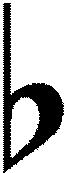 д) спеть цепочку от Es: ↑б.3↑ м.6/4↓ч.5↑ув.5/3 -↓Б.6/4-  ↑м.ум7-↓м.6/3-↑м.3↓м.VII7↑м.2.6. Диктанты  выучить  наизусть, уметь  транспонировать  на м.2,б.2,м.3 и Б.3 вверх и вниз.